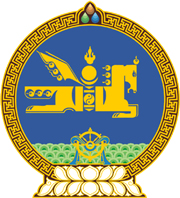 МОНГОЛ УЛСЫН ХУУЛЬ2022 оны 11 сарын 11 өдөр                                                                  Төрийн ордон, Улаанбаатар хот    ДАРХЛААЖУУЛАЛТЫН ТУХАЙ ХУУЛЬД
    ӨӨРЧЛӨЛТ ОРУУЛАХ ТУХАЙ1 дүгээр зүйл.Дархлаажуулалтын тухай хуулийн 16 дугаар зүйлийн 16.1 дэх хэсгийн “холбогдох эрх бүхий мэргэжлийн хяналтын байгууллага” гэснийг, 20 дугаар зүйлийн 20.1 дэх хэсгийн “эм биобэлдмэл, эмчилгээний чанарын хяналтын улсын алба” гэснийг “эмийн асуудал эрхэлсэн төрийн захиргааны төв байгууллага, хяналт шалгалт хэрэгжүүлэх эрх бүхий байгууллага” гэж тус тус өөрчилсүгэй. 2 дугаар зүйл.Энэ хуулийг 2023 оны 01 дүгээр сарын 01-ний өдрөөс эхлэн дагаж мөрдөнө.МОНГОЛ УЛСЫН 		ИХ ХУРЛЫН ДАРГА 				Г.ЗАНДАНШАТАР